GREENWOOD PUBLIC SCHOOL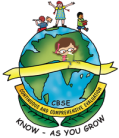 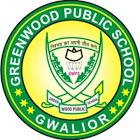 ADITYAPURAM, GWALIORSESSION 2023-24		:		SYLLABUS FOR THE MONTH OF DECEMBER	  	:      CLASS-NURSERYGREENWOOD PUBLIC SCHOOLADITYAPURAM, GWALIORSESSION 2023-24		:		SYLLABUS FOR THE MONTH OF DECEMBER		:           CLASS-LKGGREENWOOD PUBLIC SCHOOLADITYAPURAM, GWALIORSESSION 2023-24		:		SYLLABUS FOR THE MONTH OF DECEMBER		:  	   CLASS-UKGSUBJECTSSYLLABUSSYLLABUSACTIVITY + USE OF ICTACTIVITY + USE OF ICTACTIVITY + USE OF ICTPARENTS INVOLVEMENTENGLISH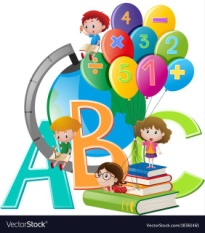 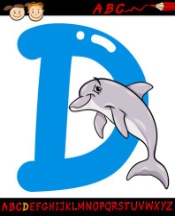 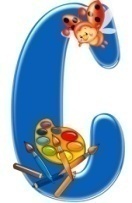 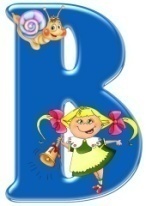 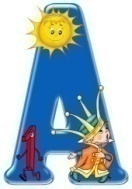 ORAL:Rhyme- 1. Jingle Bells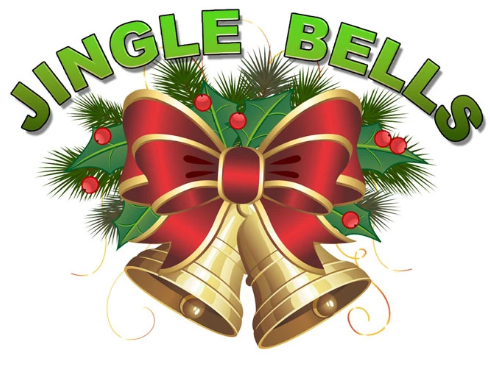 Sentence Structure-Close your bags.Vocabulary Building- Bells, Santa Claus, Christmas Tree, Fairy, Candle, Reindeer, Angel, CakeRecognition- A-PWRITTEN:Alphabets- N-QWorkbook- Page no. 27-36ORAL:Rhyme- 1. Jingle BellsSentence Structure-Close your bags.Vocabulary Building- Bells, Santa Claus, Christmas Tree, Fairy, Candle, Reindeer, Angel, CakeRecognition- A-PWRITTEN:Alphabets- N-QWorkbook- Page no. 27-36Rhyme- 1.  Jingle Bellshttps://www.youtube.com/watch?v=hFIaVB8Lrak 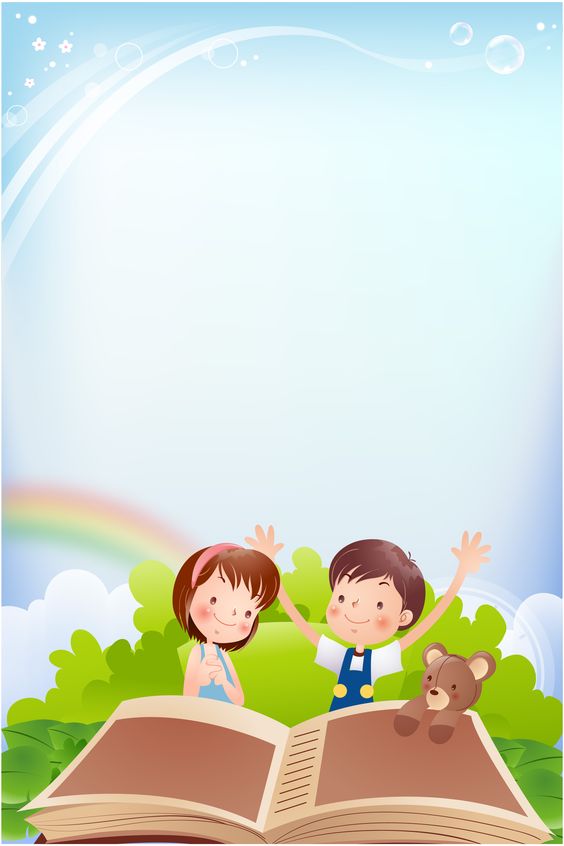 Activity WorkPoem Recitation with actions‘Show and Tell’ Picture Reading ActivityRhyme- 1.  Jingle Bellshttps://www.youtube.com/watch?v=hFIaVB8Lrak Activity WorkPoem Recitation with actions‘Show and Tell’ Picture Reading ActivityRhyme- 1.  Jingle Bellshttps://www.youtube.com/watch?v=hFIaVB8Lrak Activity WorkPoem Recitation with actions‘Show and Tell’ Picture Reading ActivityHelp your child in learning the rhyme.Motivate your child to use the vocabulary words in daily life.SUBJECTSSUBJECTSSYLLABUSSYLLABUSACTIVITY + USE OF ICTPARENTS INVOLVEMENTPARENTS INVOLVEMENT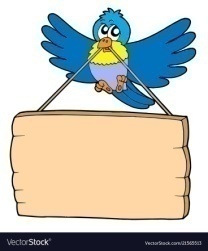   HINDI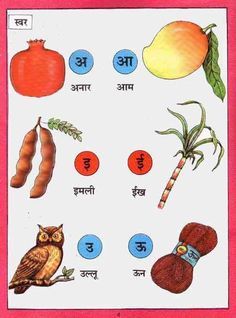   HINDIekSSf[kd%&dfork& 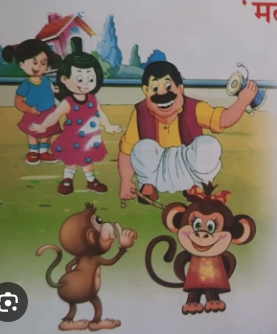 1- enkjhLoj o.kZ& v&v% rdokD; jpuk& gesa lqcg tYnh mBuk pkfg,Av{kjksa dh igpku&  v& v% rdfyf[kr lajpuk& va] v%v{kj ys[ku& ist ua- 16 ls 26ekSSf[kd%&dfork& 1- enkjhLoj o.kZ& v&v% rdokD; jpuk& gesa lqcg tYnh mBuk pkfg,Av{kjksa dh igpku&  v& v% rdfyf[kr lajpuk& va] v%v{kj ys[ku& ist ua- 16 ls 26Loj o.kZekyk xhrdfork&1-  enkjh https://www.youtube.com/watch?v=P1SnErKYRvw Activity workdforkvksa dks lLoj okpuÞns[kks vkSj crkvksaÞ [ksy ls fp=ksa dks igpkudj crk,¡AcPpksa dks dfork fofHkUu Hkkoksa rFkk eqnzkvksa lfgr ;kn djkus ds fy, çksRlkfgr djsaAcPpksa dks dfork fofHkUu Hkkoksa rFkk eqnzkvksa lfgr ;kn djkus ds fy, çksRlkfgr djsaA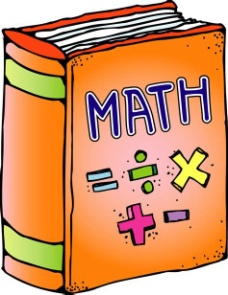 ORAL: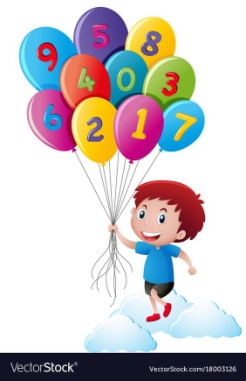 1. Counting from 1-402. Table of 2WRITTEN: 11-15Workbook- Page no. 41-54ORAL:1. Counting from 1-402. Table of 2WRITTEN: 11-15Workbook- Page no. 41-54Counting Songhttps://www.youtube.com/watch?v=JT0MmZcJ2VwActivity WorkLearners will be asked to count the objects asked by the educator.Motivate your child in counting objectsHelp your child in learning counting.Motivate your child in counting objectsHelp your child in learning counting.SUBJECTSSYLLABUSACTIVITY + USE OF ICTPARENTS INVOLVEMENTART & CRAFTPage no. 17-23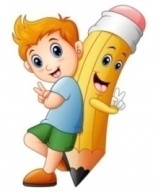 Activity WorkChristmas Card Making Activity Help your child to identify the daily life objects.GENERAL KNOWLEDGE1.Vehicle-Cycle, Car, Train, Bus, Auto, Aeroplane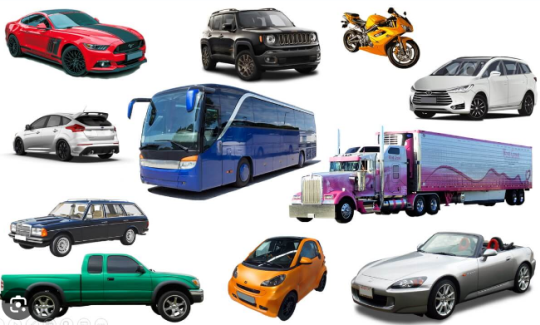 Activity WorkColouring Activity based on vehicles.Help your child to identify the vehicles.VALUE EDUCATIONWish and obey your elders, parents and teachers.Moral Storyhttps://youtube.com/watch?v=ec7L5EBgJUk&feature=shared Make your child learn the names of family members.PHYSICAL EDUCATIONAthletic EventsDO EXERCISE THROUGH THIS LINKhttps://www.youtube.com/watch?v=JoF_d5sgGgcTake your child to a park and play some games.DANCE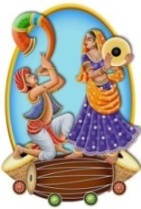 Deck the Halls Dance… Deck the Halls Dance…https://youtu.be/D4eNEJmMcnE?feature=shared Help your child in participating in school activities.MUSICChristmas Carols-Help your child to learn the  Christmas Carols.MOTOR SKILL DEVELOPMENTHold onPick outLook aroundMove backREFER THIS LINKhttps://www.youtube.com/watch?v=wh6gt3IkRKk Help your child in practicing these skills at home.LANGUAGE DEVELOPMENTWe should not waste water.We should help the needy.We should wish everyone.Serve a glass of water to guest.1. What is the colour of carrot? Ans. Orange2. What is the colour of Teeth? Ans. White3. How many fingers do you have in one hand? Ans.54. What do you drink that comes from a cow? Ans. MilkMake your child learn the the given questions.SUBJECTSSYLLABUSACTIVITY + USE OF ICTPARENTS INVOLVEMENTCONVERSATIONEnglish ConversationQ.1 When do we celebrate Christmas?Ans. We celebrate Christmas on 25th December.Q.2  When do we celebrate New Year?Ans. We celebrate New Year on 1st January.Q.3 Why do we celebrate Christmas?Ans. Christmas is celebrated to mark the birth of Jesus Christ.Q.4 Which is the main festival of Christians?Ans. Christmas is the main festival of Christians.Q.5 What is the colour of Santa’s dress?Ans. RedHindi Conversation1- fØlel fdldk izeq[k R;ksgkj gS\m& fØlel bZlkb;ksa dk izeq[k R;ksgkj gSSA2- fØlel dc euk;k tkrk gSa\m& fØlel iPphl fnlEcj dks euk;k tkrk gSA3- lkark DykWt bl fnu cPpksa dks D;k ck¡Vrs gS\m& lkark DykWt bl fnu cPpksa dks migkj ck¡Vrs gS A4- bZlkbZ izkFkZuk djus dgk¡ tkrs gS\m&fxjtk?kj5-  fØlel D;ksa eukrs gSa\m&  fØlel bZlkelhg ds tUefol ds fy, eukrs gSA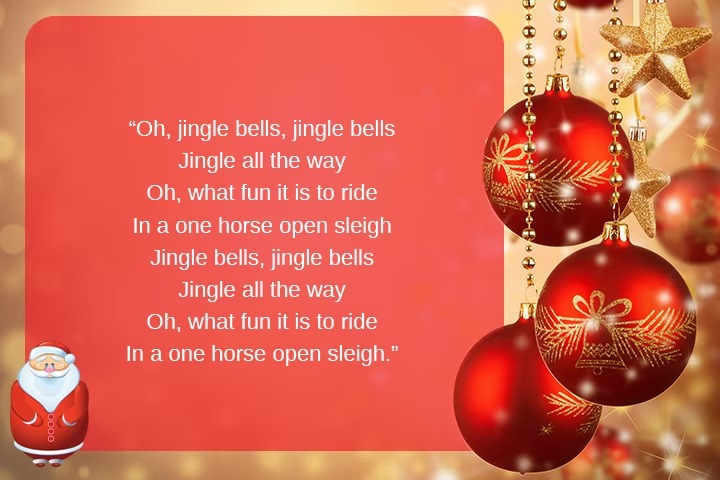 Help your child in learning conversation questions.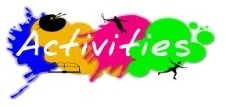 Christmas CelebrationDetails will be given to you later.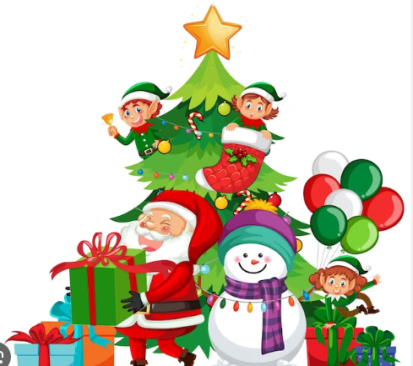 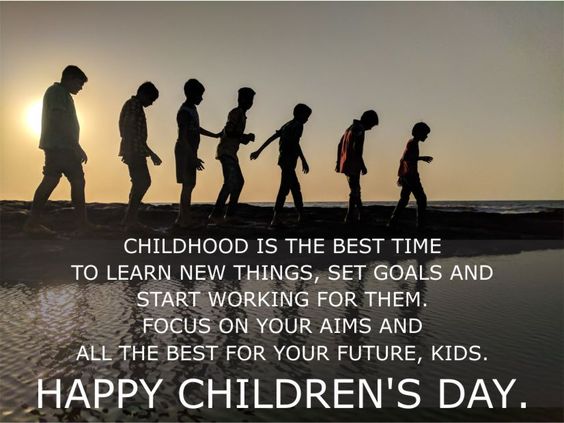 Christmas CelebrationDetails will be given to you later.SUBJECTSSYLLABUSACTIVITY + USE OF ICTPARENTS INVOLVEMENTENGLISHORAL:Rhymes-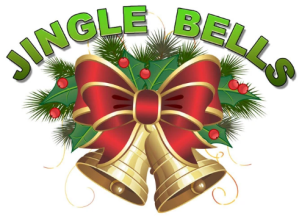 1. Jingle Bells2. Chubby Cheeks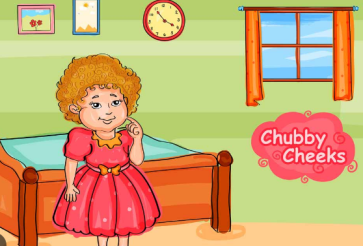 Reading-1. Short ‘i’ sound words PhonicsPage no. 30-34, Use of He/She and Revision of Previous SyllabusVocabulary Building- Gift, Cap, Tree, Candle, Chocolate, Cake, Star, BallsWRITTEN:Revision of Previous Syllabus, Short ‘i’ sound words, Use of he/she, Dictation, Fill in the blanks, Match the pictures to their names, Look at the pictures and write their names.Rhymes-Jingle Bellshttps://www.youtube.com/watch?v=hFIaVB8LrakChubby Cheekshttps://www.youtube.com/watch?v=Ul3nQsM-Hmc 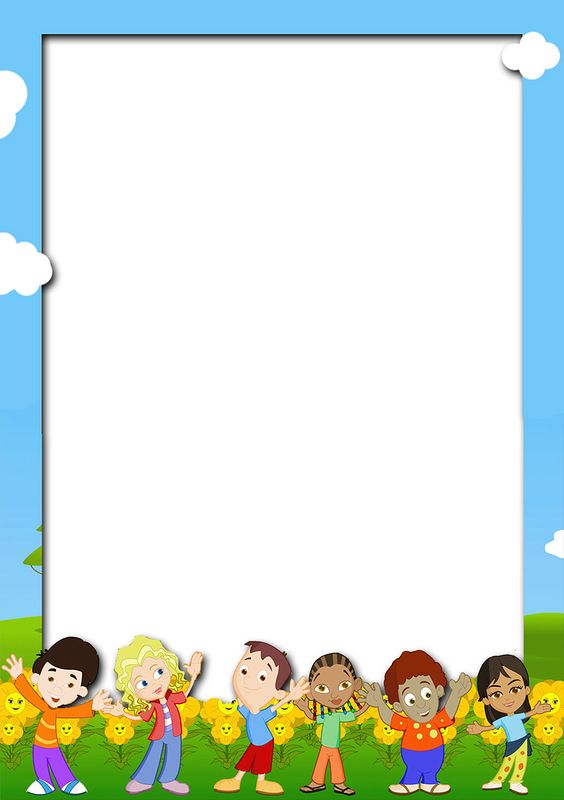 Activity Work‘Look and Identify’ Game will be played for the recapitulation of the letters and their related objects. Learners will be asked to look and identify the objects as shown by the teacher.‘Show and Tell’ Picture Reading ActivityHelp your child in learning rhymes.Motivate your child to use the vocabulary words in daily life.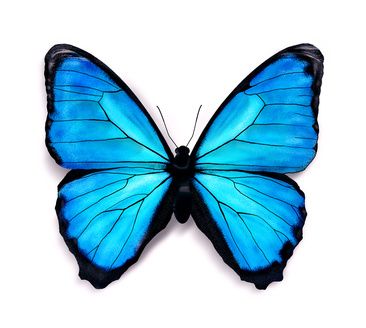 SUBJECTSSYLLABUSACTIVITY + USE OF ICTPARENTS INVOLVEMENT  HINDIORAL:dfork,¡&1- vke	 		2- ukp Hkkyw ukp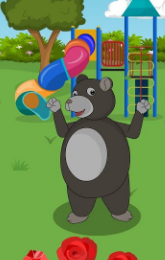 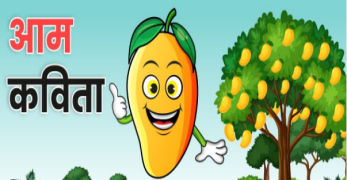 vkSj iqjkuh dforkvksa dk iqu% vH;kl iBu&ikBu % pkj v{kjksa ls cus vekf=d 'kCn] Qyksa ds uke vkSj foykse 'kCnWRITTEN:o.kZekyk&   d ls K rd dk iqu% vH;kl] pkj v{kjksa ls cus 'kCnksa dk iqu% vH;kl] fp=ksa dks ns[kdj muds uke fyf[k,] fp=ksa dks igpkudj 'kCn iwjk dhft,] tksM+h feykb,] Jqrys[kdfork,¡&1- vke	 https://www.youtube.com/watch?v=f2CPP-eQ5gg 		2- ukp Hkkyw ukp&o.kZekykhttps://www.youtube.com/watch?v=GBWGNvHsiFs 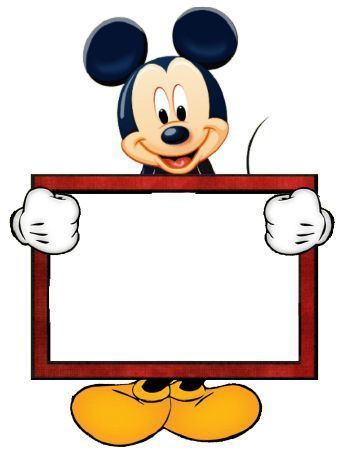 Activity Workdforkvksa dks lLoj okpuns[kks vkSj crkvksaÞ [ksy ls fp=ksa dks igpkudj crk,¡A^ns[kksa vkSj crkvks* [ksy ds tfj, o.kksaZ dks igpkub, ,oa crkb,sAcPpksa dks O;atuksa ls lacaf/kr fp=@oLrq,¡ igpkuusa esa lgk;rk djsaAcPpksa dks dfork fofHkUu Hkkoksa rFkk eqnzkvksa lfgr ;kn djkus ds fy, çksRlkfgr djsaAORAL:Table- 2-5, Number Names 1-10, AdditionWRITTEN:Revision of table of 2 and 3, Dictation, Before, After and Between, Revision of Days of the Week, Tables of 4 and 5, Number Names 1-10, Write the missing numbers, Addition Counting-https://www.youtube.com/watch?v=B5iAW-jnkPw Table of 5-https://www.youtube.com/watch?v=rmQqvwlnvh8  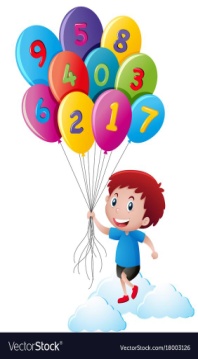 Help your child in learning counting and tables.SUBJECTSSYLLABUSACTIVITY + USE OF ICTPARENTS INVOLVEMENTART & CRAFT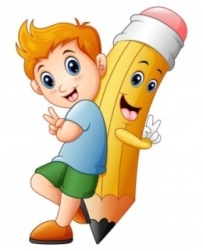 Page no. 27, 28, 29 and 30 Activity WorkChristmas Card Making Activity Help your child to identify the daily life objects.GENERAL KNOWLEDGEMy Neighbourhood, Air and Water TransportActivity WorkColouring Activity based on transport.Help your child to identify the air and water transport.Discuss with your child about air and water transport.VALUE EDUCATIONWish and obey your elders, parents and teachers.Moral Storyhttps://youtube.com/watch?v=ec7L5EBgJUk&feature=shared Make your child learn the names of family members.PHYSICAL EDUCATIONAthletic EventsDO EXERCISE THROUGH THIS LINKhttps://www.youtube.com/watch?v=JoF_d5sgGgcTake your child to a park and play some games.DANCEDeck the Halls Dance… Deck the Halls Dance…https://youtu.be/D4eNEJmMcnE?feature=shared Help your child in participating in school activities.MUSICChristmas Carols-Help your child to learn the Christmas Carols.MOTOR SKILL DEVELOPMENTHold onPick outLook aroundMove backREFER THIS LINKhttps://www.youtube.com/watch?v=wh6gt3IkRKk Help your child in practicing these skills at home.LANGUAGE DEVELOPMENTWe should not waste water.We should help the needy.We should wish everyone.Serve a glass of water to guest.1. What is the colour of carrot? Ans. Orange2. What is the colour of Teeth? Ans. White3. How many fingers do you have in one hand? Ans.54. What do you drink that comes from a cow? Ans. MilkMake your child learn the the given questions.SUBJECTSSYLLABUSACTIVITY + USE OF ICTPARENTS INVOLVEMENTCONVERSATIONEnglish ConversationQ.1 When do we celebrate Christmas?Ans. We celebrate Christmas on 25th December.Q.2  When do we celebrate New Year?Ans. We celebrate New Year on 1st January.Q.3 Why do we celebrate Christmas?Ans. Christmas is celebrated to mark the birth of Jesus Christ.Q.4 Which is the main festival of Christians?Ans. Christmas is the main festival of Christians.Q.5 What is the colour of Santa’s dress?Ans. RedHindi Conversation1- fØlel fdldk izeq[k R;ksgkj gS\m& fØlel bZlkb;ksa dk izeq[k R;ksgkj gSSA2- fØlel dc euk;k tkrk gSa\m& fØlel iPphl fnlEcj dks euk;k tkrk gSA3- lkark DykWt bl fnu cPpksa dks D;k ck¡Vrs gS\m& lkark DykWt bl fnu cPpksa dks migkj ck¡Vrs gS A4- bZlkbZ izkFkZuk djus dgk¡ tkrs gS\m&fxjtk?kj5-  fØlel D;ksa eukrs gSa\m&  fØlel bZlkelhg ds tUefol ds fy, eukrs gSAHelp your child in learning conversation questions.Christmas CelebrationDetails will be given to you later.Christmas CelebrationDetails will be given to you later.SUBJECTSSYLLABUSACTIVITY + USE OF ICTPARENTS INVOLVEMENTENGLISHORAL:Rhymes- 1. I’m a little tea-pot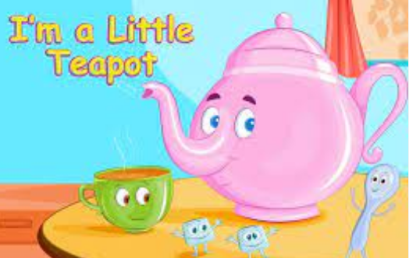 2.Ten little chicks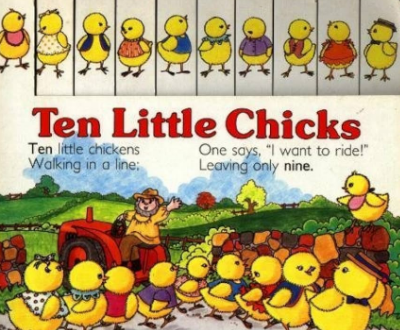 Vocabulary Building- Animal babies- Cat-Kitten, Dog-Pup, Hen- Chick, Cow-Calf, Horse-FoalReading Pg No.- 21, 38WRITTEN:Words with ‘ll’ sound,Words with ‘The’ sound,Young OnesRhymes-1.  I’m a little tea-pothttps://www.youtube.com/watch?v=B6en-O5yF0o 2. Ten little chickshttps://www.youtube.com/watch?v=PPtEcDsFv6Y Activity WorkLearners will be asked to search the words with ‘ll’ and ‘the’ sound from the Crossword puzzle as shown by the teacher.Help your child in learning rhymes.Motivate your child to read the ‘ll’ & ‘the’  sound words daily at home.SUBJECTSSYLLABUSACTIVITY + USE OF ICTPARENTS INVOLVEMENT  HINDIdfork,¡&1- eksckby Qksu         2-ifj;ksa dh jkuh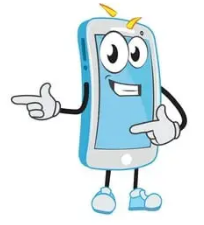 iBu ikBu& ist u. 87] 88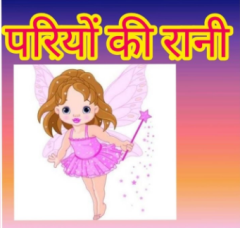 fyf[kr%&ikB&24% v¡ ¼  ¡ ½ dh ek=kikB&26% dfork xku& jaxks ds uke1-  eksckby Qksu              https://www.youtube.com/watch?v=zFx-JoggVoA 2- ifj;ksa dh jkuhhttps://www.youtube.com/watch?v=r6dsvr_9w-s Activity Workdforkvksa dks lLoj okpuns[kks vkSj crkvksaÞ [ksy ls fp=ksa dks igpkudj crk,¡A^ns[kksa vkSj crkvks* [ksy ds tfj, v¡ dh ek=k okys 'kCnksa dks if<+, ,oa crkb,sAcPpksa dks dfork fofHkUu Hkkoksa rFkk eqnzkvksa lfgr ;kn djkus ds fy, çksRlkfgr djsaA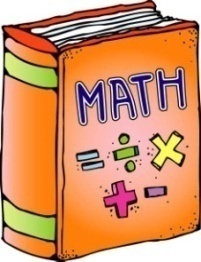 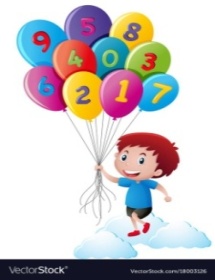 ORAL:1. Counting from 301-4002. Tables – 5, 6,7,83. Number names from 61 to 80WRITTEN:Counting from 351 to 400Number names from 71 to 80TimeCounting-https://www.youtube.com/watch?v=B5iAW-jnkPw Table of 8-https://www.youtube.com/watch?v=qQsuUVzHK5U     Number Nameshttps://www.youtube.com/watch?v=LyvQ6pc7JSA Activity Work‘Look and Identify’ Number Names GameTables Quiz- Dodging will be taken up.Help your child in learning counting and tables.SUBJECTSSYLLABUSACTIVITY + USE OF ICTPARENTS INVOLVEMENTEVS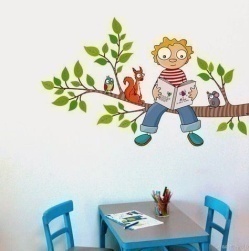 ORAL:Myself- 1.My name is ……..2. I am a boy/girl.3. I am six/seven years old.4. I study in Class UKG.5. I live in Gwalior.WRITTEN:Myself-Ask your child to give the introduction about himself/herself.Teach your child some good habits.ART & CRAFTPage no. 18, 19, 20(Tree, Frog, Rat)Activity WorkChristmas Card Making ActivityHelp your child to identify the daily life objects.GENERAL KNOWLEDGEBirds, Community HelpersActivity WorkLearners will speak two lines on community helpers.Help your child identify the birds and community helpers.VALUE EDUCATIONWish and obey your elders, parents and teachers.Touch the feet of your parents every day in the morning.Moral Storyhttps://youtube.com/watch?v=r0G86-0-4O4&feature=sharedInstil in your child the habit of speaking the truth.PHYSICAL EDUCATIONAthletic EventsDO EXERCISE THROUGH THIS LINKhttps://www.youtube.com/watch?v=JoF_d5sgGgcTake your child to a park and play some games.DANCEDeck the Halls Dance… Deck the Halls Dance…https://youtu.be/D4eNEJmMcnE?feature=shared Help your child in participating in school activities.MUSICChristmas CarolsHelp your child to learn the Christmas Carols.MOTOR SKILL DEVELOPMENTHold onPick outLook aroundMove backREFER THIS LINKhttps://www.youtube.com/watch?v=wh6gt3IkRKk Help your child in practicing these skills at home.LANGUAGE DEVELOPMENTWe should not waste water.We should help the needy.We should wish everyone.Serve a glass of water to guest.1. What is the colour of carrot? Ans. Orange2. What is the colour of Teeth? Ans. White3. How many fingers do you have in one hand? Ans.54. What do you drink that comes from a cow? Ans. MilkMake your child learn the the given questions.SUBJECTSSYLLABUSACTIVITY + USE OF ICTPARENTS INVOLVEMENTCONVERSATIONEnglish ConversationQ.1 When do we celebrate Christmas?Ans. We celebrate Christmas on 25th December.Q.2  When do we celebrate New Year?Ans. We celebrate New Year on 1st January.Q.3 Why do we celebrate Christmas?Ans. Christmas is celebrated to mark the birth of Jesus Christ.Q.4 Which is the main festival of Christians?Ans. Christmas is the main festival of Christians.Q.5 What is the colour of Santa’s dress?Ans. RedHindi Conversation1- fØlel fdldk izeq[k R;ksgkj gS\m& fØlel bZlkb;ksa dk izeq[k R;ksgkj gSSA2- fØlel dc euk;k tkrk gSa\m& fØlel iPphl fnlEcj dks euk;k tkrk gSA3- lkark DykWt bl fnu cPpksa dks D;k ck¡Vrs gS\m& lkark DykWt bl fnu cPpksa dks migkj ck¡Vrs gS A4- bZlkbZ izkFkZuk djus dgk¡ tkrs gS\m&fxjtk?kj5-  fØlel D;ksa eukrs gSa\m&  fØlel bZlkelhg ds tUefol ds fy, eukrs gSAHelp your child in learning conversation questions.Christmas CelebrationDetails will be given to you later.Christmas CelebrationDetails will be given to you later.